COMMITTEE INFORMATIONCo-Chairs: Holly Bill (hbill@hulthealthy.org) and Tim Bromley (tim.d.bromley@osfhealthcare.org) Support Person: Amy Roberts (aroberts@peoriacounty.org) Useful Resources: 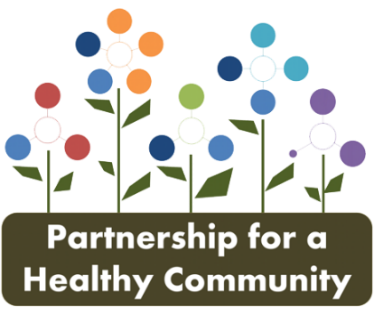 Partnership for a Healthy Community Website: https://healthyhoi.wildapricot.org/ Meeting Information and Data Tracking: Progress is being tracked on a Google Sheet. You can find access information pinned at the top of the discussion boards in both mental health and substance use forums.Mental Health https://healthyhoi.wildapricot.org/2020-22-Mental-HealthSubstance Use: https://healthyhoi.wildapricot.org/2020-22-Substance-Use Discussion Boards: https://healthyhoi.wildapricot.org/discussions AGENDAWEBEX: Community Presentation- Gateway Foundation, Sandra BeecherSectors & Objectives – Review Spreadsheet and Complete Have we identified the key players? Who might be missing?Have we identified who can contribute to each objective?Community PresentationsPlease send requests to co-chairs to be considered by steering committee. Must include the following information:How have you been addressing the objectives and tasks for the improvement plan, please include any data pointsWhat are the gaps you have identified in addressing these and where can we help?Member Announcements: Please feel free to share relevant information & announcements.Next Meeting Date: February 22, 2021 via WebExNAMI Tri-County UpdatesVirtual Education Meeting—Thursday, February 4, 2021, 7 p.m. Board member and counselor David Gonzalez, MA, LCPC, NCC, will present  When Habits Become Addictions. Please join if you are interested and pass this information along to anyone you know who might be. Date: Thursday, February 4 at 7 p.m. To Join Zoom Meeting, click https://us02web.zoom.us/j/89613733351?pwd=TXFVaWRqV0I3NnFyVzc0TWtpUkVhQT09   Or Dial by your location        +1 312 626 6799 US (Chicago) Virtual Support Groups: NAMI Illinois’ online support group weekly meetings continue and welcome participants from anywhere in the state or beyond. Please register for each ZOOM meeting by 4 p.m. on the day.  Family Support Group: Wednesday, 7:00-8:30     For family members of any relationship to an adult with a mental health diagnosis Connection Group: Monday & Thursday, 7:00-8:30; even on holidays and holiday eves.  For any person who personally experiences a mental health challenge Parent Support Group: Friday 7:00-8:30.     For parents of children or teens experiencing mental health challenges. LGBTQ Support Group: Tuesdays 7:00- 8:30   For LGTBQ individuals experiencing mental health challenges  Here's the link to the landing page about the groups; it's the same landing page regardless of the type of group. Once you're on that  page, select the group for which you want to register:  https://namiillinois.org/online-support-group-registration-information/  It also works to enter "NAMI IL online support groups” in your browser